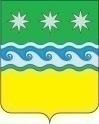 КАЗЕННОЕ УЧРЕЖДЕНИЕКОНТРОЛЬНО-СЧЁТНЫЙ ОРГАН ЗАВИТИНСКОГО РАЙОНА676870 г. Завитинск ул. Куйбышева, 44 тел. (41636) 22-8-80 E-mail: ksozavit@yandex.ruЗАКЛЮЧЕНИЕ № 28на проект решения «О внесении изменений в решение Совета народных депутатов города Завитинска от 28.12.2020№ 50/14 «Об утверждении бюджета городского поселения «город Завитинск» на 2021 год и плановый период  2022-2023 годов»22.04.2021  г.                                                                                 г. ЗавитинскЗаключение Контрольно-счётного органа Завитинского района на проект решения Совета народных депутатов города Завитинска «О внесении изменений в решение Совета народных депутатов города Завитинска от 28.12.2020№ 50/14 «Об утверждении бюджета городского поселения «город Завитинск» на 2021 год и плановый период  2022-2023 годов» (далее- решение о бюджете на 2021 и плановый период 2022-2023 годов) подготовлено в соответствии с Бюджетным кодексом Российской Федерации, Положением «О бюджетном процессе в муниципальном образовании городское поселение  «Город Завитинск»», соглашением о передаче полномочий (части полномочий) по осуществлению внешнего муниципального финансового контроля № 1 от 25.12.2020,  Положением «О Контрольно-счётном органе Завитинского района».К проекту решения о внесении изменений в решение о бюджете на 2021 год и плановый период 2022-2023 годов представлена пояснительная записка с обоснованием предлагаемых изменений. Изменения, вносимые в решение о бюджете на 2021 год и плановый период 2022-2023 годов, обусловлены  необходимостью уточнения плановых показателей по доходной и расходной части  бюджета городского поселения «город Завитинск»  на 2021 год.Таблица №1тыс. руб.По результатам экспертизы проекта решения Контрольно-счётный орган установил:1. Решением о бюджете на 2021 год и плановый период 2022-2023 годы, были утверждены доходы бюджета 2021 года в сумме 68273,8тыс. рублей. В представленном к рассмотрению проекте решения, доходы    бюджета поселения составят 100249,51 тыс. рублей. Предлагается увеличение доходной части бюджета на 31975,71 тыс. рублей (или на 46,8%), согласно таблицы № 2.Таблица № 2По «Налоговым и неналоговым доходом» планируется произвести увеличение по неналоговым доходам на сумму 806,0 тыс. рублей или на 46,8%, в том числе за счет увеличения доходов по доходам от использования имущества, находящегося в государственной и муниципальной собственности на 350,0 тыс. рублей или на  5%, от продажи материальных и нематериальных активов на 374,0 тыс. рублей или в 19,7 раз, доходов от штрафов, санкций и возмещения ущерба на 2,0 тыс. рублей  или на 4%.По «Безвозмездным поступлениям»  планируется произвести увеличение объема доходов на сумму  31169,71тыс. рублей или  на 146,8%, в том числе за счет увеличения объемов :1) дотации на 9,7 тыс. рублей или на 0,3%;2) субсидий на 26540,01 тыс. рублей или на 145,6 %,в том числе :- на реализацию национального проекта «Жилище» (формирование комфортной городской среды) на 815,42 тыс. рублей»;- на осуществление дорожной деятельности в отношении автомобильных дорог и сооружений на них на 21478,92 тыс. рублей;- на организацию транспортного обслуживания населения (приобретение пассажирского автобуса) на 2244,61 тыс. рублей;-на поддержку проектов развития территорий поселений, основанного на местных инициативах в сумме 2000,0 тыс. рублей;3) иных межбюджетных трансфертов на 4600,0 тыс. рублей или в 5,1 раз, в том числе предоставления межбюджетного трансферта из бюджета Завитинского района на выпадающие доходы в размере 4600,0 тыс. рублей.4) Прочих безвозмездных поступлений в бюджеты городских поселений на 20,0 тыс. рублей (вклад населения и спонсорская помощь субъектов малого и среднего предпринимательства ц целях реализации проектов, основанных на местных инициативах)_____________________2. Решением о бюджете в первоначальной редакции утверждены расходы бюджета на 2021 год в сумме  68273,80тыс. рублей. В  представленном к рассмотрению проекте решения, расходы  бюджета городского поселения увеличены на 32533,61тыс. рублей (или на 47,65%) и составляют 100807,41тыс. рублей.  Изменения структуры расходов бюджета в разрезе функциональной классификации расходов представлены в таблице № 3.Таблица № 3тыс. рублей Предлагаемые изменения в проекте решения о бюджете городского поселения на 2021 год в разрезе функциональной классификации расходов характеризуются тем, что бюджетные  ассигнования  администрации городского поселения «город Завитинск»  планируется увеличить на сумму 32533,6 тыс. рублей или 47,7 %,  в том числе за безвозмездных поступлений в сумме 31169,71тыс. рублей и собственных средств бюджета:По разделу «Общегосударственные расходы» предлагается увеличить расходы на 22,0 тыс. рублей, в том числе по подразделу 0104 «Функционирование Правительства РФ, высших органов исполнительных органов государственной власти субъектов РФ, местных администраций» (расходы на обеспечение исполнительных органом муниципальной власти) на 22,0 тыс. рублей на приобретение товаров, работ и услуг для муниципальных нужд;По разделу «Национальная экономика» предлагается увеличить расходы на +28212,0тыс. рублей (на 237,7%), в том числе:- по подразделу 0408 «Транспорт» на 3523,57 тыс. рублей , в том числе  увеличить расходы на приобретение транспортного средства на 2712,75 тыс. рублей (в том числе за счет средств субсидии из областного бюджета на организацию транспортного обслуживания населения (приобретение пассажирского автобуса) в сумме 2244,61 тыс. рублей), на предоставление субсидии на возмещение недополученных доходов и (или) финансового обеспечения затрат на регулярные перевозки пассажиров и багажа по муниципальным маршрутам на 1310,81 тыс. рублей; уменьшение непрограммных расходов на развитие транспортного сообщения на территории городского поселения на 500,0 тыс рублей.- по подразделу «Дорожное хозяйство (дорожный фонд)» предлагается увеличить на 22568,44 тыс. рублей, в том числе за счет субсидии из бюджета Амурской области на осуществление дорожной деятельности в отношении автомобильных дорог и сооружений на них на 21478,92 тыс. рублей; - по подразделу 0412 «Другие вопросы в области национальной экономики» предлагается увеличить расходы на управление и распоряжение муниципальным имуществом и земельными ресурсами на 2120 тыс. рублей, в том числе  на предоставление межбюджетных трансфертов на обеспечение переданных полномочий по текущему ремонту и содержанию муниципального имущества- 2000,0 тыс. рублей, на закупку товаров, работ и услуг для муниципальных нужд-120,0 тыс.рублей;По разделу «Жилищно-коммунальное хозяйство» предлагается увеличить ассигнования на 4299,6тыс. рублей, в том числе:- по подразделу «Коммунальное хозяйство» увеличить плановые назначения на 964,04 тыс. рублей, в том числе в рамках непрограммных расходов на 300,0 тыс. рублей и в рамках программных расходов на 664,04 тыс. рублей: - по МП «Модернизация коммунальной инфраструктуры городского поселения «Город Завитинск» на 2019-2021 гг» расходы увеличить на 867,19 тыс. рублей (по модернизации объектов теплоснабжения уменьшены на 1075,7 тыс. рублей, увеличены расходы по модернизации объектов водоснабжения на 1296,73тыс. рублей, по модернизация объектов водоотведения  на 646,12тыс. рублей); - по МП «Актуализация схем теплоснабжения, водоснабжения и водоотведения городского поселения «Город Завитинск» на 2020-2022 годы» уменьшить на 148,15 тыс. рублей;- по МП «Оборудование контейнерных площадок для сбора твердых коммунальных отходов на территории населенных пунктов городского поселения «Город Завитинск» на 2019-2021годы» уменьшить расходы на 55,0 тыс. рублей;- по подразделу 0502 «Благоустройство» увеличить плановые ассигнования на 2849,57 тыс. рублей, в том числе на реализацию  муниципальных программ: -«Благоустройство городского поселения «Город Завитинск» на 2019 -2021 годы» на 2242,89 тыс. рублей, из них на реализацию основного мероприятия «Улучшение эстетического облика населенных пунктов»  - 8,0 тыс. рублей;  на реализацию основного мероприятия «Обеспечение безопасных условий отдыха населения – 2234,89 тыс. рублей ,  из них за счет средств субсидии из областного бюджета в сумме 2000,0 тыс. рублей, вклад населения – 20,0 тыс. рублей, средства местного бюджета  - 214,89 тыс. рублей на  реализацию мероприятий по благоустройству «Спортивно-игровой площадки» ул. Куйбышева, 59 в сумме 109,24 тыс. рублей, по благоустройству кладбища в с. Новоалексеевка городского поселения «город Завитинск»  в сумме 1062,2 тыс. рублей, по благоустройству спортивно-игровой площадки в с. Червоная Армия городского поселения «город Завитинск» в сумме 1063,46 тыс. рублей; по организации и содержанию мест захоронений в сумме 200,0 тыс. рублей).- «Формирование современной городской среды на территории города Завитинска на 2018-2024гг» на 606,89 тыс. рублей. Расходы увеличены на реализацию мероприятий по формированию современной городской среды, обеспечению безопасных условий отдыха населения за счет средств субсидий на реализацию национального проекта «Жилище» (формирование комфортной городской среды) в размере  815,42 тыс. рублей»;  средств местного бюджета в размере 14,15 тыс. рублей.- по подразделу «Другие вопросы в области жилищно-коммунального хозяйства» увеличить расходы на 486,0 тыс. рублей, в том числе за счет уменьшения непрограммных расходов на 600,0 тыс. рублей и  увеличения программных расходов на 1086,0 тыс. рублей:- МП «Энергосбережение и повышение энергетической эффективности на территории городского поселения «Город Завитинск» на 2020-2024 годы» уменьшить расходы на 131,0 тыс. рублей;- по МП «Благоустройство городского поселения «Город Завитинск» на 2019 -2021 годы» увеличить расходы на 300,0 тыс. рублей; - по МП  «Развитие улично-дорожной сети на территории городского поселения «город Завитинск» на 2020-2022 гг» увеличить расходы на 600,0 тыс. рублей;- по МП «Энергосбережение и повышение энергетической эффективности на территории городского поселения «Город Завитинск» на 2020-2024 годы» увеличить расходы на 317,0 тыс. рублей.В разрезе распределения бюджетных ассигнований по целевым статьям (муниципальным программам и непрограммным направлениям деятельности) в расходную часть бюджета городского поселения «город Завитинск» год предлагается внести следующие изменения (таблица 4):Таблица № 4 	Таким образом, проектом решения предлагается уменьшить непрограммные расходы на 800,0тыс. рублей или на 7,8 % и увеличить программные расходы на 33333,61тыс. рублей или 57,4%. Уточнены объемы назначений по 9 муниципальным программам, из  них по 3 муниципальным программам произведено уменьшение объемов планового финансирования (по 1 уменьшение составило 100%) и по 6 увеличено.3. Решением о бюджете на 2021 год утвержден дефицит бюджета городского поселения «город Завитинск»  в сумме 0,0 тыс. рублей. Проектом решения о внесении изменений в решение о бюджете предлагается утвердить дефицит бюджета в размере 557,9 тыс. рублей, источником финансирования которого являются изменение остатков средств на счетах по учету средств бюджета по состоянию на 01.01.2021 год в сумме 557,9 тыс. рублей (приложение № 3 к проекту решения). В соответствии со статьей 92.1 Бюджетного кодекса РФ, дефицит бюджета не  превышает  предельно  допустимых  размеров.Выводы: Проект решения, представленный в Контрольно-счетный орган Завитинского района  для дачи заключения на основании заключенного соглашения о передаче полномочий (части полномочий) по осуществлению внешнего муниципального финансового контроля № 1 от 25.12.2020, подготовлен в рамках действующего законодательства, содержит показатели, установленные пунктом 3 ст.184.1 БК РФ и ст.25 Положения о бюджетном процессе в муниципальном образовании городское поселение «город Завитинск».Контрольно-счётный орган Завитинского района считает возможным принятие решения «О внесении изменений в решение Совета народных депутатов города Завитинска от 28.12.2020№ 50/14 «Об утверждении бюджета городского поселения «город Завитинск» на 2021 год и плановый период  2022-2023 годов»» в представленной редакции.  Председатель Контрольно-счётногооргана Завитинского района                                                       Е. К. КазадаеваНаименованиеУтверждено решением о бюджете С учётом изменений согласно представленному проектуОтклонение  (+ увеличение, - уменьшение),НаименованиеУтверждено решением о бюджете С учётом изменений согласно представленному проектуОтклонение  (+ увеличение, - уменьшение),НаименованиеУтверждено решением о бюджете С учётом изменений согласно представленному проектуОтклонение  (+ увеличение, - уменьшение),НаименованиеУтверждено решением о бюджете С учётом изменений согласно представленному проектуОтклонение  (+ увеличение, - уменьшение),Прогнозируемый общий объем доходов бюджета городского поселения «город Завитинск»68273,80100249,51+31975,71Общий объем расходов бюджета  городского поселения «город Завитинск»68273,80100807,41+32533,61Дефицит бюджета (профицит (-))0,0557,9 +557,9Наименование показателя Утверждено решением о бюджете на 2021 год, тыс. руб.С учётом изменений согласно представленному проекту, тыс. руб.ОтклонениеОтклонениеНаименование показателя Утверждено решением о бюджете на 2021 год, тыс. руб.С учётом изменений согласно представленному проекту, тыс. руб.(+ увеличение, - уменьшение),(+ увеличение, - уменьшение),Наименование показателя Утверждено решением о бюджете на 2021 год, тыс. руб.С учётом изменений согласно представленному проекту, тыс. руб.Тыс. руб.%ВСЕГО ДОХОДЫ, в т.ч.68273,8100249,5+31975,71+46,8НАЛОГОВЫЕ И НЕНАЛОГОВЫЕ ДОХОДЫ47038,547844,5+806+1,7Налоговые доходы39831,539831,500,0Налоги на прибыль, доходы211962119600,0Налоги на товары (работы, услуги) реализуемые на территории российской федерации3655,53655,500,0Налоги на совокупный доход414100,0Налог на имущество149391493900,0Неналоговые доходы72078013+806+11,2Доходы от использования имущества, находящегося в государственной и муниципальной собственности70007350+350+5,0Доходы от оказания платных услуг (работ) и компенсации затрат государства080+80Доходы от продажи материальных и нематериальных активов20394+374+1870,0Штрафы, санкции, возмещение ущерба5052+2+4,0Прочие неналоговые доходы13713700,0БЕЗВОЗМЕЗДНЫЕ ПОСТУПЛЕНИЯ,21235,352405,01+31169,71+146,8Безвозмездные поступления от других бюджетов бюджетной системы российской федерации21235,352385,01+31149,71+146,7Дотации 3245,83255,5+9,7+0,3Субсидии 1686043400,01+26540,01+157,4Иные межбюджетные трансферты1129,55729,5+4600+407,3Прочие безвозмездные поступления в бюджет020+20,0РасходыУтверждено на 2021 годПроект решенияОтклонение(+ увеличение, - уменьшение),Отклонение(+ увеличение, - уменьшение),РасходыУтверждено на 2021 годПроект решенияОтклонение(+ увеличение, - уменьшение),Отклонение(+ увеличение, - уменьшение),РасходыУтверждено на 2021 годПроект решенияТыс. руб.%Общегосударственные расходы8989,99011,9+22,0+0,2Национальная безопасность и правоохранительная деятельность545,0545,00,00,0Национальная экономика11870,040082,0+28212,0+237,7Жилищно-коммунальное хозяйство40749,045048,6+4299,6+10,6%образование50,050,00,00,0Культура, кинематографии5690,05690,00,00,0Социальная политика315,0315,00,00,0Физическая культура и спорт65,065,00,00,0Всего расходов68273,9100807,4+32533,6+47,7%Наименование расходовутверждено на 2021 годпроект решенияОтклонение(+ увеличение, - уменьшение),Отклонение(+ увеличение, - уменьшение),Наименование расходовутверждено на 2021 годпроект решенияОтклонение(+ увеличение, - уменьшение),Отклонение(+ увеличение, - уменьшение),Наименование расходовутверждено на 2021 годпроект решенияТыс. руб.%Программные расходы58 058,8091392,41+33333,61+57,4МП «Обеспечение первичных мер пожарной безопасности в границах населенных пунктов городского поселения «Город Завитинск» на 2020-2024гг»3283280,000,0МП «Энергосбережение и повышение энергетической эффективности на территории городского поселения «Город Завитинск» на 2020-2024 годы» 1310-131,00-100,0МП «Развитие улично-дорожной сети на территории городского поселения «Город Завитинск» на 2020-2022гг»530028468,4423 168,44+437,1МП «Повышение безопасности дорожного движения на территории городского поселения «Город Завитинск» на 2020-2022гг»2902900,000,0МП «Модернизация коммунальной инфраструктуры городского поселения «Город Завитинск» на 2019-2021 гг»14819,4215686,61867,19+5,9МП «Актуализация схем теплоснабжения, водоснабжения и водоотведения городского поселения «Город Завитинск» на 2020-2022 годы»250101,85-148,15-59,3МП «Управление муниципальным имуществом и земельными ресурсами в городском поселении «Город Завитинск» на 2017-2021 годы»552076402 120,00+38,4МП  «Повышение эффективности деятельности органов местного самоуправления городского поселения «Город Завитинск» на 2019 – 2023 годы»1701517354339,00+2,0МП «Переселение граждан из аварийного жилищного фонда на территории городского поселения «Город Завитинск» на 2021-2023гг»2002000,000,0МП «Профилактика терроризма и экстремизма, а также минимизация и (или) ликвидация последствий проявления терроризма и экстремизма в границах городского поселения «Город Завитинск» на 2021 – 2023 годы»1051050,000,0МП  «Комплексные меры противодействия злоупотреблению наркотиками  и их незаконному обороту на территории городского поселения «Город Завитинск» на 2021-2023 гг»12120,000,0МП «Благоустройство городского поселения «Город Завитинск» на 2019 -2021 годы»24504992,892542,89+103,79МП «Оборудование контейнерных площадок для сбора твердых коммунальных отходов на территории населенных пунктов городского поселения «Город Завитинск» на 2019-2021годы»407352-55,00-13,5МП «Формирование современной городской среды на территории города Завитинска на 2018-2024гг»5356,385963,06606,68+11,3МП «Обустройство лесов, находящихся в границах населенных пунктов муниципального образования «Город Завитинск» на 2020-2022 годы»1851850,000,0МП "Развитие и сохранение культуры и искусства в городском поселении "Город Завитинск" на 2020-2022 годы"569056900,000,0Непрограммные расходы102159415-800,00-7,8Всего расходов:68 273,80100807,4132533,6147,7